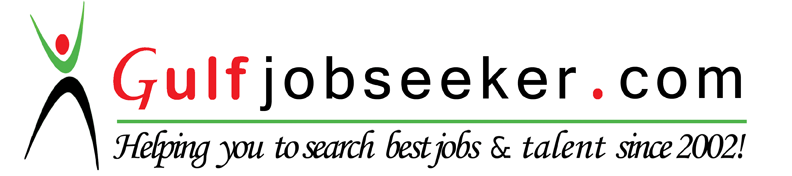 Whats app  Mobile:+971504753686 Gulfjobseeker.com CV No:1574532E-mail: gulfjobseeker@gmail.comNATIONALITY       Indian MARITAL STATUSUnmarriedRELIGION & CASTEHINDU LANGUAGES KNOWNEnglish, Hindi, Telugu, Tamil, MalayalamAdditional Qualification:Computer.M.S. OfficeGraduation LevelB Sc NursingInstitution			:	RAYALASEEMA  college of nursing					University 			:	Dr. NTR University of Health 						Sciences, Vijayawada, AP. 		Period of Study 		:	2008-2013Duration of Course		:	4 ,1/2Years Year of Passing 		:	January  2013RegistrationAndhra Pradesh Nursing Council Registration Number:- for Nurse for Midwife Work ExperienceSpecial Expertise in managing patients post operatively in general unitALL LAPAROSCOPIC SURGERIES.LAP HERNIALAP CHOLETOTAL LAPAROSCOPIC HYSTRECTOMY (TLH).PCNLURSLVIUTURPTURBTALL OPEN SURGERIESLSCSLAPAROTOMYPYELOLITHOTOMYKIDNEY TRANSPLANTATION (KTP)Special ExpertisePain Management and Wound management Management of narcotic drugs Collecting blood for arterial blood gas analysis Blood collection by vacationers system Patient indented StrengthsHighly achievement oriented with an ability to develop effective strategies Strong leadership skills with an ability to build, develop and result oriented teams Confidence and hardworking Punctuality and Positive Attitude OptimisticDuties and Responsibilities Receiving and assessing patient from the ward.Follow infection control policy Maintenance of Good Nurse patient relationship Asses the physical and Neurological condition of the patientCheck the vitals of the patient every hourly along with date and time Maintenance of intake output chartCollection of Specimens Management of intravenous fluids and inotropsAdministration of Medication in time IM / IV / S/c Sublingual Monitoring of C.V.P. Hot & Cold applicationsPersonal Hygiene, Nail care, Hair care, Bowel & Bladder Care Tracheostomy care of the patient Care of pressure sore Maintenance of physical, social, psychological and spiritual 